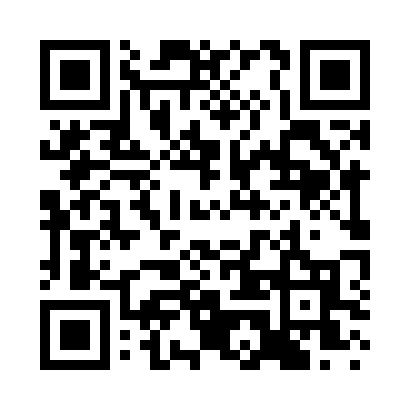 Prayer times for Monroe Terrace, Virginia, USAMon 1 Jul 2024 - Wed 31 Jul 2024High Latitude Method: Angle Based RulePrayer Calculation Method: Islamic Society of North AmericaAsar Calculation Method: ShafiPrayer times provided by https://www.salahtimes.comDateDayFajrSunriseDhuhrAsrMaghribIsha1Mon4:366:061:265:198:4610:162Tue4:376:071:265:198:4610:163Wed4:386:071:275:198:4610:154Thu4:386:081:275:198:4610:155Fri4:396:081:275:198:4610:156Sat4:406:091:275:198:4510:147Sun4:416:091:275:198:4510:148Mon4:416:101:275:198:4510:139Tue4:426:111:285:208:4410:1310Wed4:436:111:285:208:4410:1211Thu4:446:121:285:208:4410:1212Fri4:456:131:285:208:4310:1113Sat4:466:131:285:208:4310:1014Sun4:476:141:285:208:4210:0915Mon4:476:151:285:208:4210:0916Tue4:486:151:285:208:4110:0817Wed4:496:161:285:208:4110:0718Thu4:506:171:295:208:4010:0619Fri4:516:171:295:208:3910:0520Sat4:526:181:295:208:3910:0421Sun4:536:191:295:208:3810:0322Mon4:556:201:295:198:3710:0223Tue4:566:201:295:198:3710:0124Wed4:576:211:295:198:3610:0025Thu4:586:221:295:198:359:5926Fri4:596:231:295:198:349:5827Sat5:006:241:295:198:349:5728Sun5:016:241:295:198:339:5629Mon5:026:251:295:188:329:5530Tue5:036:261:295:188:319:5331Wed5:046:271:295:188:309:52